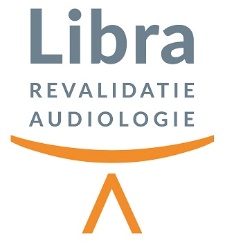 Libra is volop in ontwikkeling. Word jij onze e-health partner?Een belangrijke ontwikkeling binnen Libra is het digitaliseren van zorg. We nemen daar de wensen en behoeften van klanten heel graag in mee. Daarom zoeken we klanten die samen met ons de inzet van eHealth en digitale zorg willen (door) ontwikkelen;  meedenken, adviseren en ons meenemen om door de bril van de klant te kijken.E-health partners komen 4 keer per jaar als groep bij elkaar. E-health partners die daarnaast graag een extra bijdrage willen leveren zijn van harte welkom om in co-creatie samen met ons ontwikkelprojecten aan te gaan. Er is geen enkele verplichting. Voor elke avond dat je aansluit of voor je extra inzet ontvang je een cadeaubon als vergoeding. Aanmelden kan door dit inschrijfformulier ingevuld terug te mailen naar Mayke Bankers (m.bankers@libranet.nl) of Angelique Roos (a.roos@libranet.nl), óf door een mail te sturen met daarin de onderstaande gevraagde gegevens.  Samen maken we het verschil! Doe jij met ons mee?0	Ja, ik wil graag e-health partner zijn.Naam:0	De heer     	…………………………………………………..0	Mevrouw 	 …………………………………………………..Woonplaats:		…………………………………………………..Geboorte datum:	…………………………………………………..E mailadres:		…………………………………………………..ik ben momenteel klant bij Libra0	ik ben klant geweest bij Libra, ongeveer  ……… jaar geledenMijn behandelteam is/was				 Mijn behandelaar is/was…………………………………………………..			…………………………………………………..Uw persoonsgegevens worden uitsluitend gebruikt om e-health partners  te formeren en u gericht op de hoogte te houden. Uw gegevens worden  nooit doorgegeven aan derden of gebruikt voor commerciële doeleinden. 